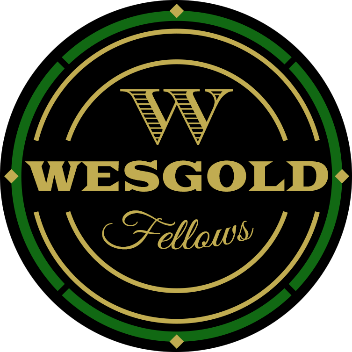 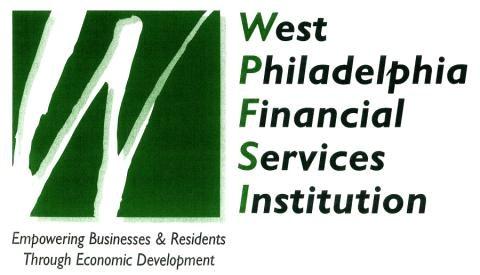 APPLICATION FOR THE WESGOLD FELLOWS INTERNSHIP PROGRAMThe WesGold Fellows is a paid eight (8) week summer internship for high school rising juniors and seniors. This program aims to provide students with an intimate view and understanding of multiple components of financial education, college planning, personal and career development. WesGold Fellows is all encompassing and empowers interns through various avenues: classroom instruction, guest lectures, and field trips to name a few.To qualify you must:Be a rising junior or senior in high schoolAttend a Philadelphia high schoolHave demonstrated leadership ability or potentialCompleted applications and writing samples are due April 7, 2017Completed applications must have: Completed Application FormWriting SampleOfficial School TranscriptResumeOnline Application InstructionsVisit www.wpfsi.com and click the link to access the online application. Please insert answers in the spaces provided and click submit once completed. You should review and save your answers along the way.Offline ApplicationsPlease download the application and insert your answers in the spaces provided. Please email, mail or fax completed application and all related materials to:Email: info@wpfsi.comMail: WesGold Fellows Summer Internship           c/o West Philadelphia Financial Services Institution           5200 Warren Street, Philadelphia, PA 19131Fax: 215-452-0101If you have any questions regarding this application, please call 215-452-0100 or email info@wpfsi.com. WesGold Fellows Internship Program 2017June 26, 2017- August 18, 2017Personal Data:Name: _____________________________________________________________________________________________ | Age: ____________Address: ______________________________________________________________________________________________________________City, State, Zip: _______________________________________________________________________________________________________Primary Phone Number: ____________________________________________________________________________________________Secondary Phone Number: __________________________________________________________________________________________Email Address: _______________________________________________________________________________________________________School Name: _________________________________________________________________________________________________________Address: ______________________________________________________________________________________________________________Expected Graduation Year: __________________________ Cumulative GPA: ______________________Parent (s) or Guardian(s) Information:Contact 1: _____________________________________________________________________________________________________________Address: ______________________________________________________________________________________________________________Phone: ________________________________________________________________________________________________________________Email: _________________________________________________________________________________________________________________Contact 2: _____________________________________________________________________________________________________________Address: ______________________________________________________________________________________________________________Phone: ________________________________________________________________________________________________________________Email: _________________________________________________________________________________________________________________How did you hear about WesGold Fellows Program?__________________________________________________________________________________________________________________________________________________________________________________________________________________________________________________Have you ever been suspended from school or disciplined at school for any reason? ________Yes _______NoIf you answered yes, please explain, in detail, the circumstances surrounding the suspension or discipline. __________________________________________________________________________________________________________________________________________________________________________________________________________________________________________________Extra-Curricular ActivitiesPlease list your non-academic activities on a separate page (i.e. school organizations, community groups, summer/ after-school jobs, etc.), including any honors received or positions held. ____________________________________________________________________________________________________________________________________________________________________________________________________________________________________________________________________________________________________________________________________________________________________________________________________________________________________________________________________________________Please give specific examples of your contributions to one of two of the activities listed above. ____________________________________________________________________________________________________________________________________________________________________________________________________________________________________________________________________________________________________________________________________________________________________________________________________________________________________________________________________________________Writing Sample: (Please answer this question in 1-2 pages, 12 Font, double spaced)Question: Where do you see yourself in five years? Be specific, what will you be doing? What are you working towards? What is important to you? Completed Application Checklist:Before submitting your application, make sure you have…Completed Application FormWriting SampleOfficial School TranscriptResume